Curriculum VitaeNimi:	Kristel Paimla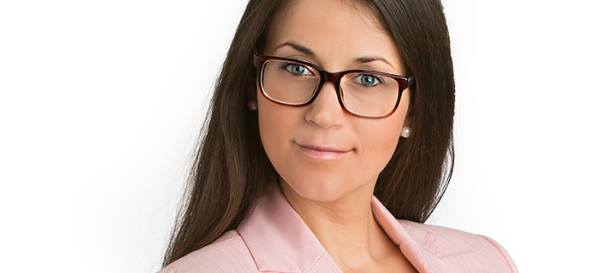 Sünniaeg:	5. juuni 1979 RakvereAadress:	Lee 20 Tallinn 13521Telefon:	+372 521 6525E-mail: 	kristel@lastejooga.eeKoduleht	www.lastejooga.eePerekondlik seis:	kooselus 3 lapse emaHariduskäik:	
2021-...	Haapsalu Kutsehariduskeskus, loodusgiid2002-2009	Tartu Ülikooli Õigusinstituut magistriõpingud juuras1997-2002	Sotsiaalteaduste Erakõrgkool Veritas, bakalaureuse kraad juuras1994-1997	Tallinna Õismäe Humanitaargümnaasium humanitaarklass1986-1994	Tallinna 46. Keskkool (tänane Pelgulinna Gümnaasium) kunstiklassTäiendkoolitused:2022-...	Waldorfpedagoogika 19-päevane kursus. Koolitajad: Meelis Sügis, Kadri Kont, Ivi Gauk, Tiiu Bläesi-Käo, Edwin Ilian, Christoph Johannsen, Kaia Mets-Buijs, Marika Nurmsalu2018	AromaTouch Technique sertifitseeritud praktik. Koolitaja Tjarda Oddens (Holland)2016	Laste Rännaku seminar. Koolitaja Bettina Hallifax (Saksamaa)2014	Rännaku 3-päevane seminar Journey Intensive. Koolitaja Brandon Bays (USA)2014	Holistilise Teraapia Instituut. Koolitajad Marina Paula Eberth, Kristiina Garancis ja Tiina Mariam Reinsalu2011	Eesti Foto fotograafia kursus algajatele. Koolitajad Viktor Koshkin, Annika Metsla, Aivar Pihelgas, Urmas Tartes ja Urmas Ääro2010	PADI litsentseeritud sukelduja: advanced open water diver (AOWD) ja vraki sukelduja (Wreck Diver). Koolitus läbitud Tai Kuningriigis. Koolitaja Tanel Urm2009 	PADI litsentseeritud sukelduja: open water diver (OWD). Koolitus läbitud Eestis. Koolitaja Angelika Somelar2006	Correctio Medical Centre OÜ Mootorsõidukijuhi esmaabialane väljaõpe. Koolitaja Irene Kamenik2006	Gordoni Perekool. Koolitaja Kadri Järv2005	Merlecons Koolitus „Vajalikud oskused koolitajana informatsiooni esitlemisel ja koolituste ettevalmistamisel“. Koolitajad Mati Talvik ja Tarmo Salumaa2005	OPTI Personaliarendus „Pilt või peegel?“ DISC-keel ja selle kasutamine. Koolitaja Indrek Rahi2004 	Vain & Partnerid „Saavutama õppimine – tee oma mõte teoks!“ koos sütelkõnniga. Koolitaja Peep Vain 2004	„Spetsialisti jätkusuutlikkus ja läbipõlemine“. Koolitaja Mare Teichmann2002	International Faculty Bramshill „Facilitation Skills Training“ ja „Tutor Course“. Koolitajad Ray Hirons ja Roger Menear2002	La Fondation Jean-Jaures „La Communication politique et l’expression orale“. Koolitaja Pierre Mauroy2002 	PTB Koolitus Töötervishoiu ja tööohutuse koolitus. Koolitaja Marko Miitra2001 	Rahvakoolitus ELU esmaabikoolitus. Koolitaja Mare LiigerJoogaalased täiendkoolitused:2021 	Kundalini Research Institute (KRI) Teacher Training Level 2 “Mind and Meditation”. Koolitajad: Shiv Charan Singh ja Sukhdev Kaur2021 	KRI The 21 Stages of Meditation: Kundalini Yoga as taught by Yogi Bhajan. Koolitaja Sukhdev Kaur2020 	KRI Teacher Training Level 2 „Stress & Vitality“. Koolitajad Shiv Charan Singh ja Sukhdev Kaur2018	European Yoga Festival Prantsusmaal erinevad töötoad ja õpetajad2018 	KRI Teacher Training Level 2 “Authentic Relationships”. Koolitajad: Shiv Charan Singh, Sohan Kaur ja Sukhdev Kaur 2017	European Yoga Festival Prantsusmaal erinevad töötoad ja õpetajad2017 	KRI Teacher Training Level 2 „Conscious Communication“. Koolitajad: Shiv Charan Singh, Sohan Kaur ja Sukhdev Kaur2017-2021	Sat Nam Rasayan Healers Training Level 1, Jerome Shankar (UK/Taani)2016 	European Yoga Festival Prantsusmaal erinevad töötoad ja õpetajad2013 	Childplay Yoga. Koolitaja Gurudass Kaur (USA)2013 	European Yoga Festival Prantsusmaal erinevad töötoad ja õpetajad2012-2013 	Sonnenkindyoga laste jooga õpetajate koolitus. Koolitajad: Atma Singh (Saksamaa) ja Siri Gopal Kaur (Saksamaa)2011-2013 	KRI Level 1 Teacher Training. Koolitajad: Shiv Charan Singh (UK/Portugal), Sohan Kaur (Saksamaa/Itaalia), Sukhdev Kaur (Mehhiko/Eesti), Ram Singh (Prantsusmaa) Jivan Mukta Singh (Tśiili/Soome), Meherbani Kaur (Saksamaa), Sat Darshan Kaur (Soome), Sarabjit Kaur (Hispaania) ja Hari Krishan Singh (Holland/Saksamaa)Tegevuskäik:2022-...	MTÜ Villa Maarja asutaja ja juhatuse liige2021-...	Eesti Kundalini Jooga Õpetajate Ühingu juhatuse liige2019		Indias Rishikeshis 2-nädalase joogareisi koordinaator ja giid2019 -...	koduõpetaja Rakvere Waldorfkooli juures2018-...	doTerra heaolunõustaja2018		Indias Rishikeshis 2-nädalase joogareisi koordinaator ja giid2017		Türgis Alanya joogafestivalil laste jooga ja kundalini jooga õpetaja2017		Indias Rishikeshis 2-nädalase joogareisi koordinaator ja giid2016		raamatu „Jooga köögis 2. Rõõm ja tervis kooskokkamisest“ kaasautor2016		raamatu „Teejuht joogamaailma“ kaasautor2015-2016		MTÜ Vaikuseminutid meeskonna liige	2015-... 		laste jooga õpetajate koolituse korraldaja ja koolitaja2013-...		laste ja noortelaagrite korraldaja ja juhendaja2013-...		Vabakaubandus OÜ osanik ja juhatuse liige2012-...		laste ja noorte jooga õpetaja2012-...		MTÜ Laste Jooga asutaja ja juhatuse liige2011-...	3HO International Kundalini Yoga Teachers Association (IKYTA) liige2011-...		kundalini jooga õpetaja2010-...		tugiisik erivajadusega lapsele2009-2013		Tallinna Munitsipaalpolitsei ameti jurist2009-...		Õiguskoda OÜ osanik ja juhatuse liige2004			Eesti Noorteühenduste Liidu suvekooli projektijuht2002-2009 		Tallinna ja Põhja Politseiprefektuuri töökeskkonna peaspetsialist2002-...		Themis Konsultatsioonid OÜ osanik ja juhatuse liige2000-2002	Sotsiaalteaduste Erakõrgkool Veritas nõukogu liige ja üliõpilasesinduse esimees1998-2002		lapsehoidja1997		eraõpetaja põhikooli eesti keeles, matemaatikas ja inglise keelesKeelteoskus: 		eesti keel (emakeel)		inglise keel (rahuldav kõnes ja kirjas)		vene keel, saksa keel, ladina keel, soome keel, itaalia keel (algtase)Arvutioskus: 		WindowsAutojuhiload: 		B-kategooria alates 2006Meediakajastused: 	joogast ja laste joogast